ТЕХНИЧЕСКОЕ ОПИСАНИЕ № 87471187, 87471186, 87474761к ГОСТ 12.4.280-2014 «Одежда специальная для защиты от общих производственных  загрязнений и механических воздействий. Общие технические требования».ТР ТС 019/201187471187 Костюм Титан СОП с капюшоном (тк.Смесовая,210) п/к, черный/красный 87471186 Костюм Титан СОП с капюшоном (тк.Смесовая,210) п/к, т.синий/васильковый 87474761 Костюм Титан СОП с капюшоном (тк.Смесовая,210) п/к, т.серый/св.серыйСогласовано:Главный технолог: Ненадова И.А. Исполнители: Конструктор: Дунаева А.А.Технолог: Заец Е.А. 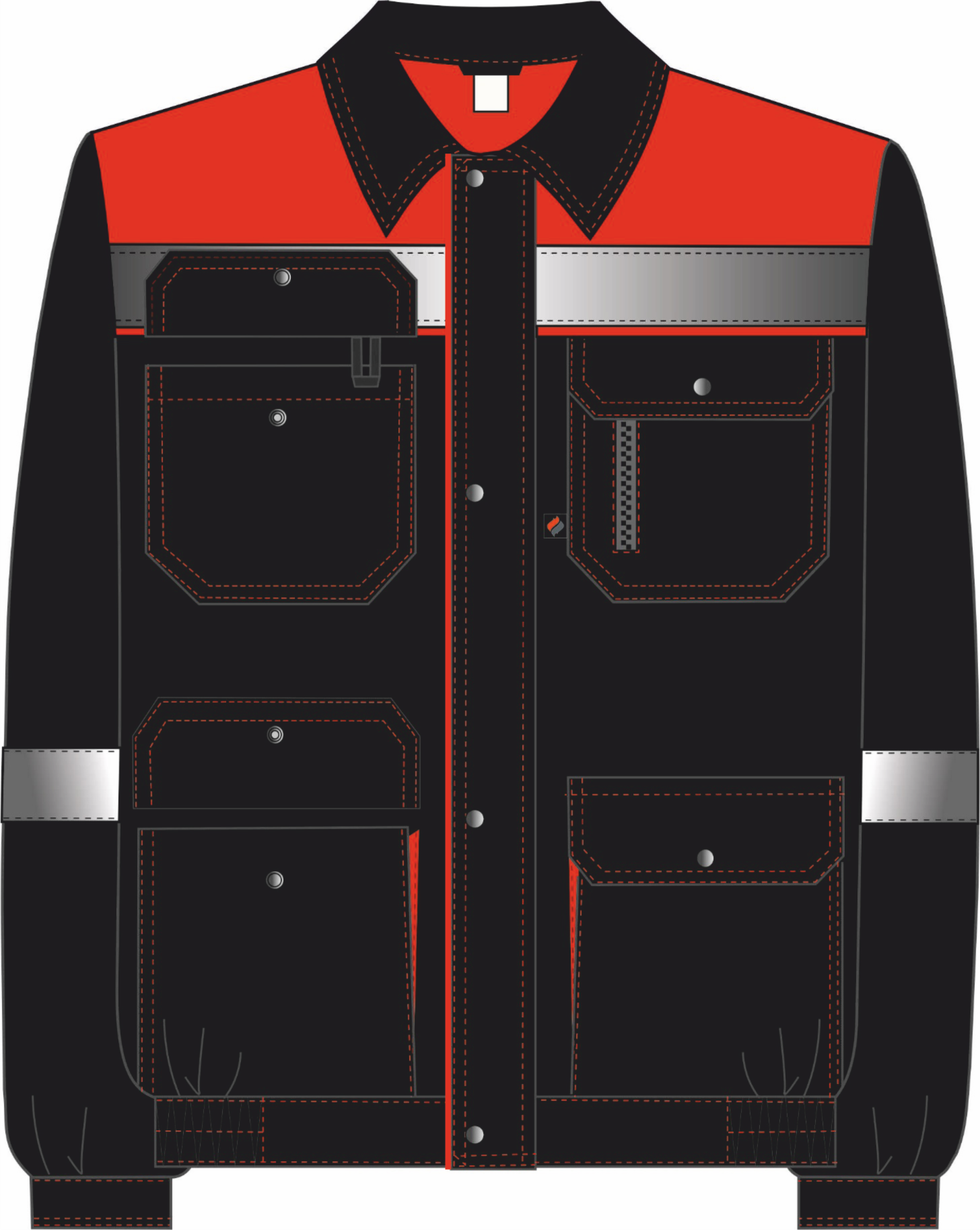 Рис.1. Эскиз Костюм Титан СОП, куртка,вид спереди.Черный/красный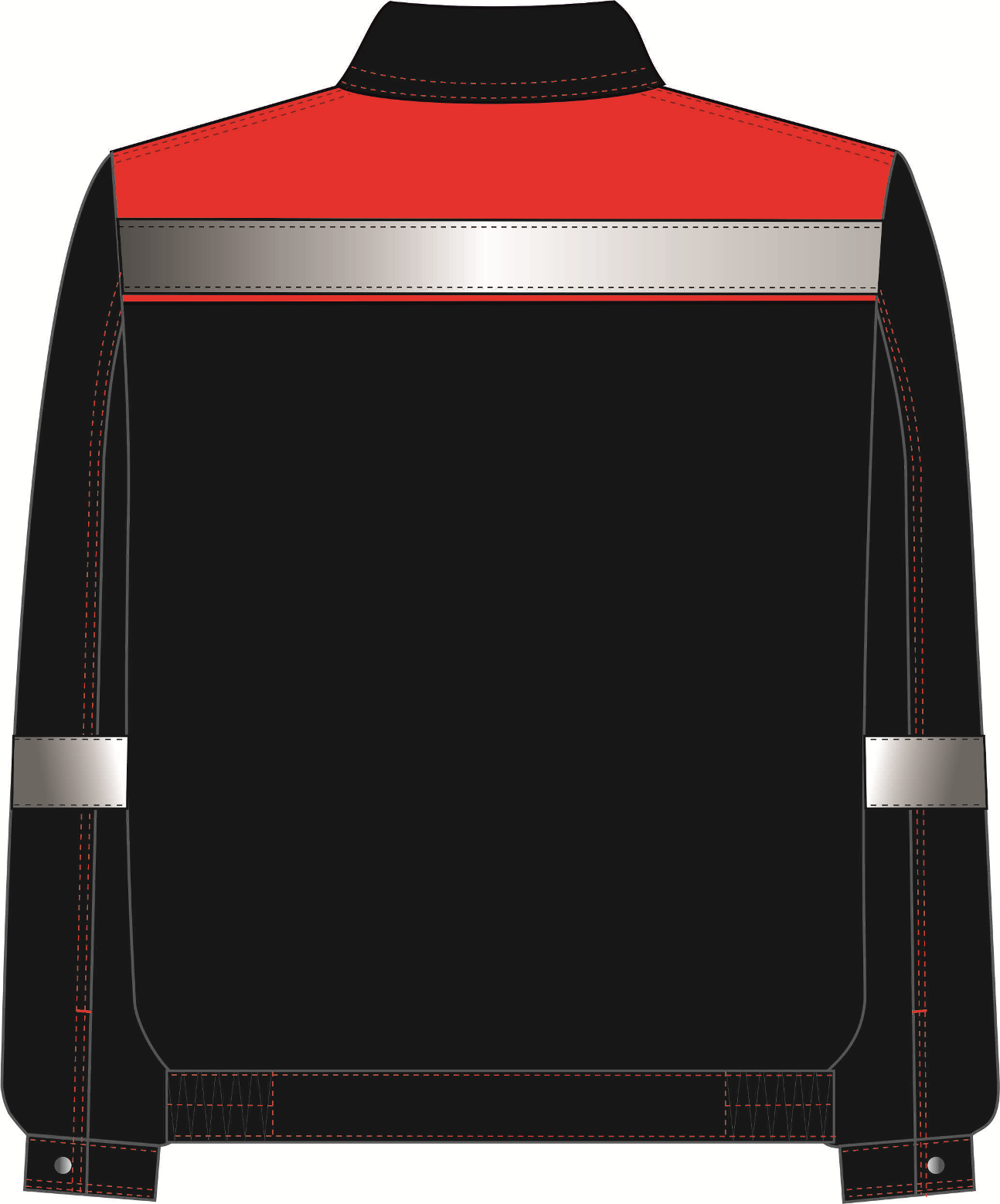 Рис.2. Эскиз Костюм Титан СОП, куртка,вид сзади.Черный/красный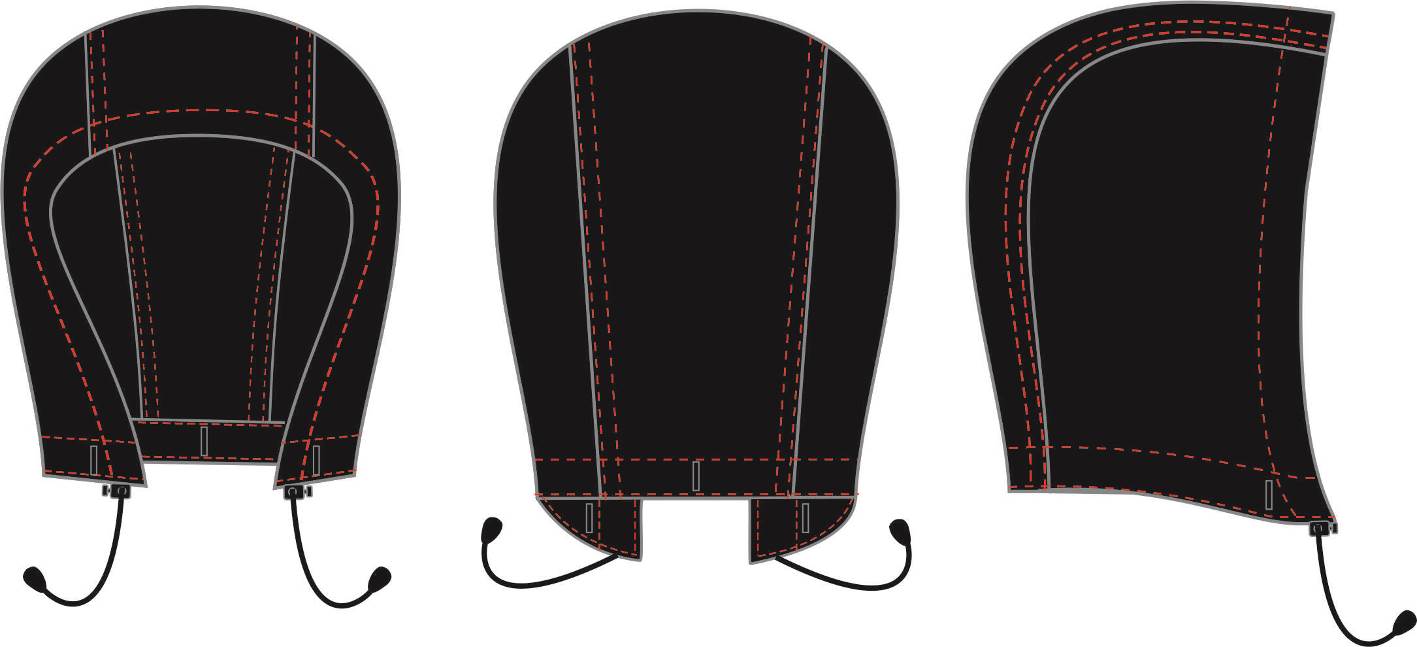 Рис.3. Эскиз Костюм Титан СОП, капюшон.Черный/красный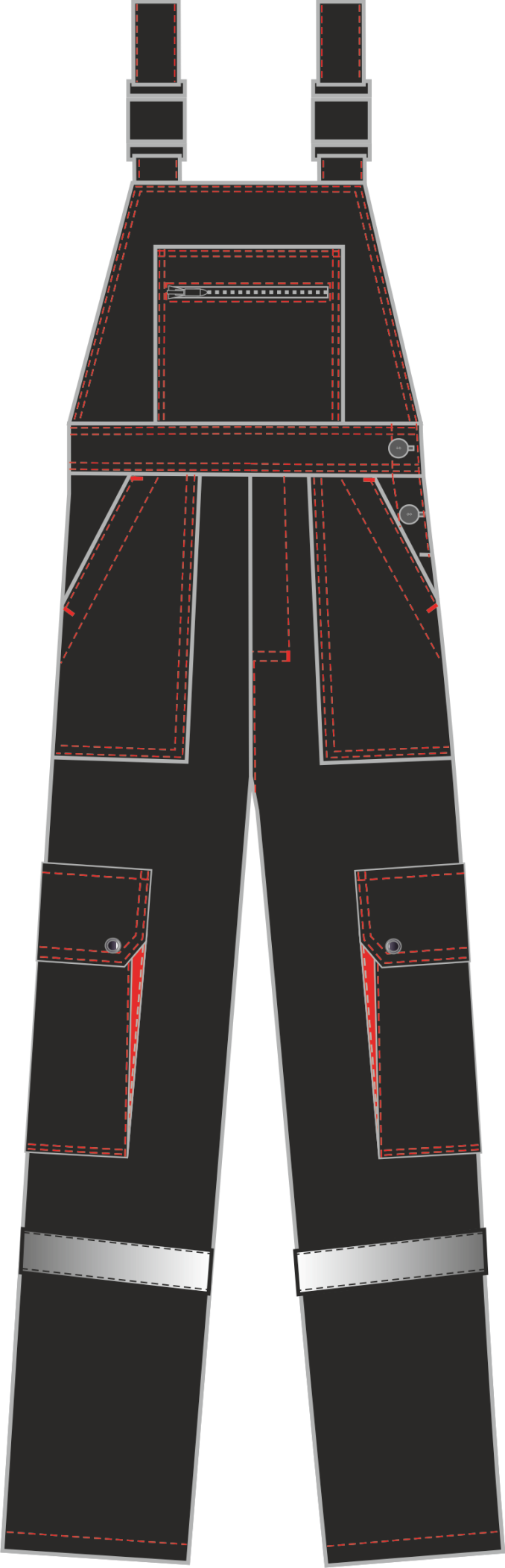 Рис.4. Эскиз Костюм Титан СОП, полукомбинезон,Вид спереди.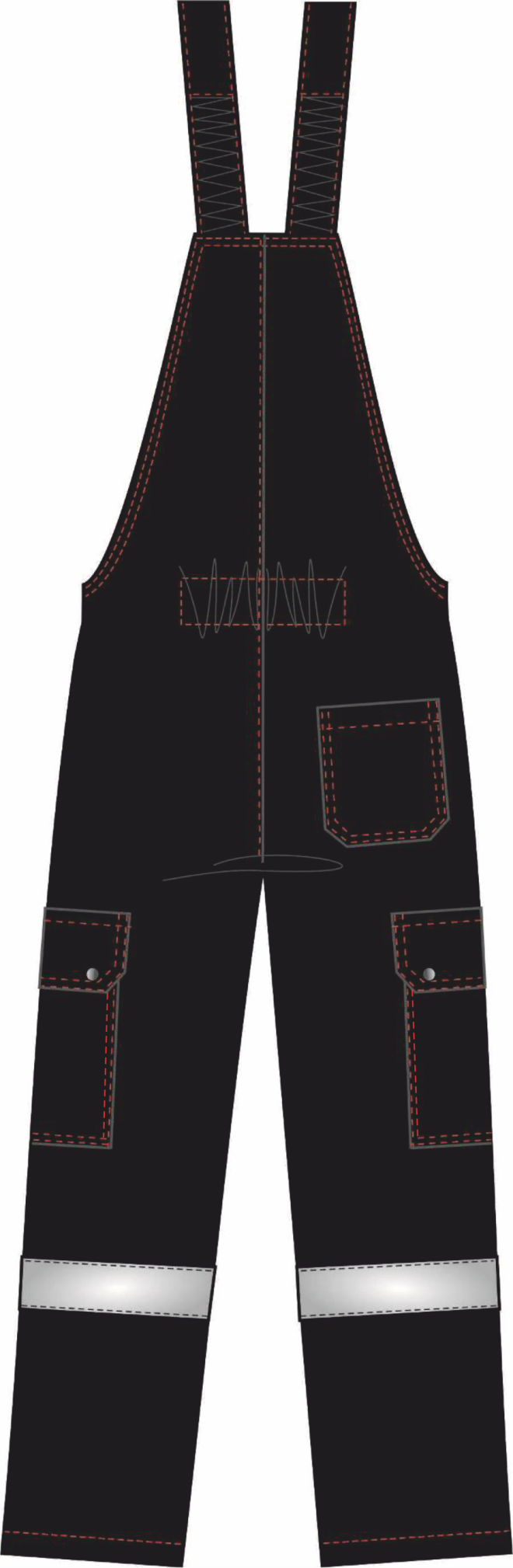 Рис.5. Эскиз Костюм Титан СОП, полукомбинезон,вид сзади.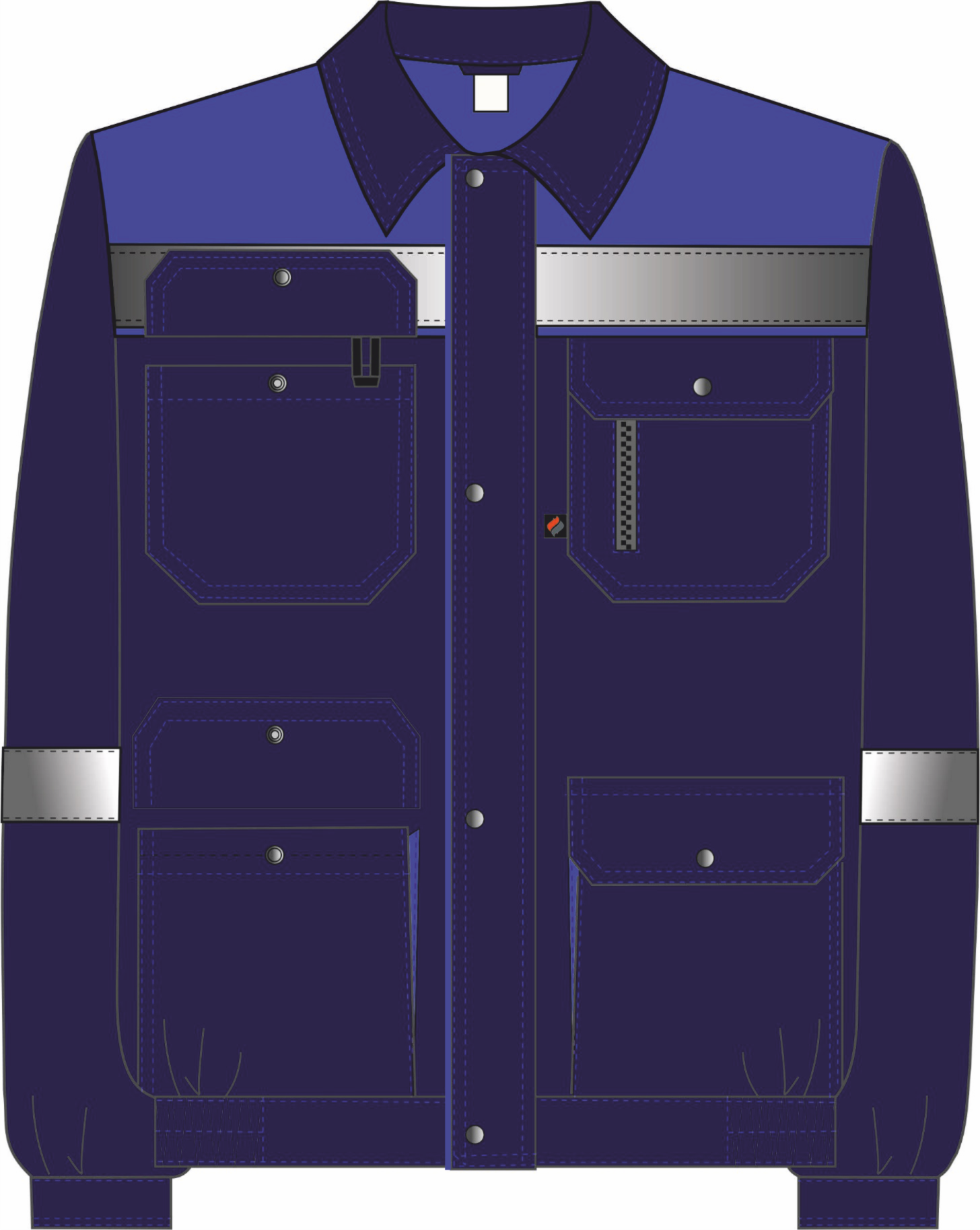 Рис.6. Эскиз Костюм Титан СОП, куртка,вид спереди.Темно-синий/васильковый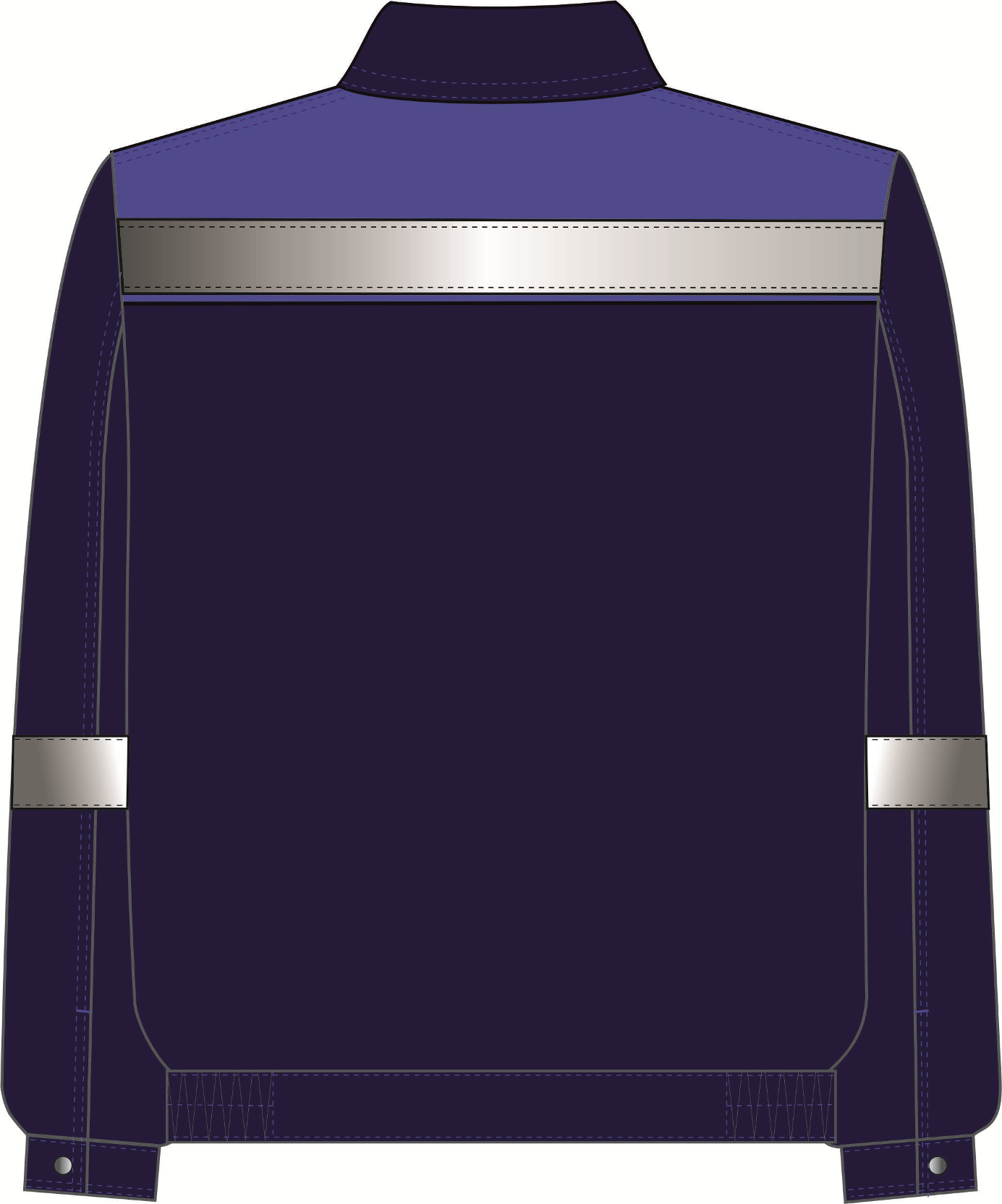 	Рис.7. Эскиз Костюм Титан СОП, куртка,вид сзади.Темно-синий/васильковый 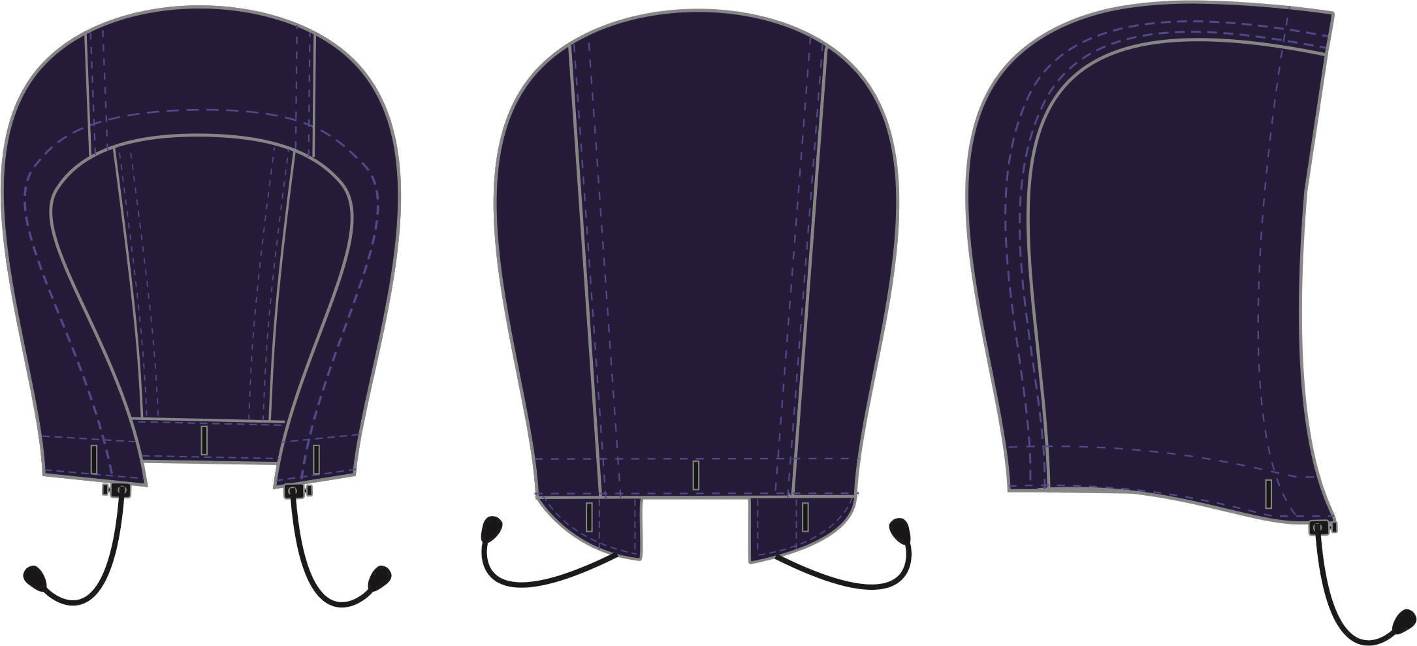 Рис.8. Эскиз Костюм Титан СОП, капюшон.Темно-синий/васильковый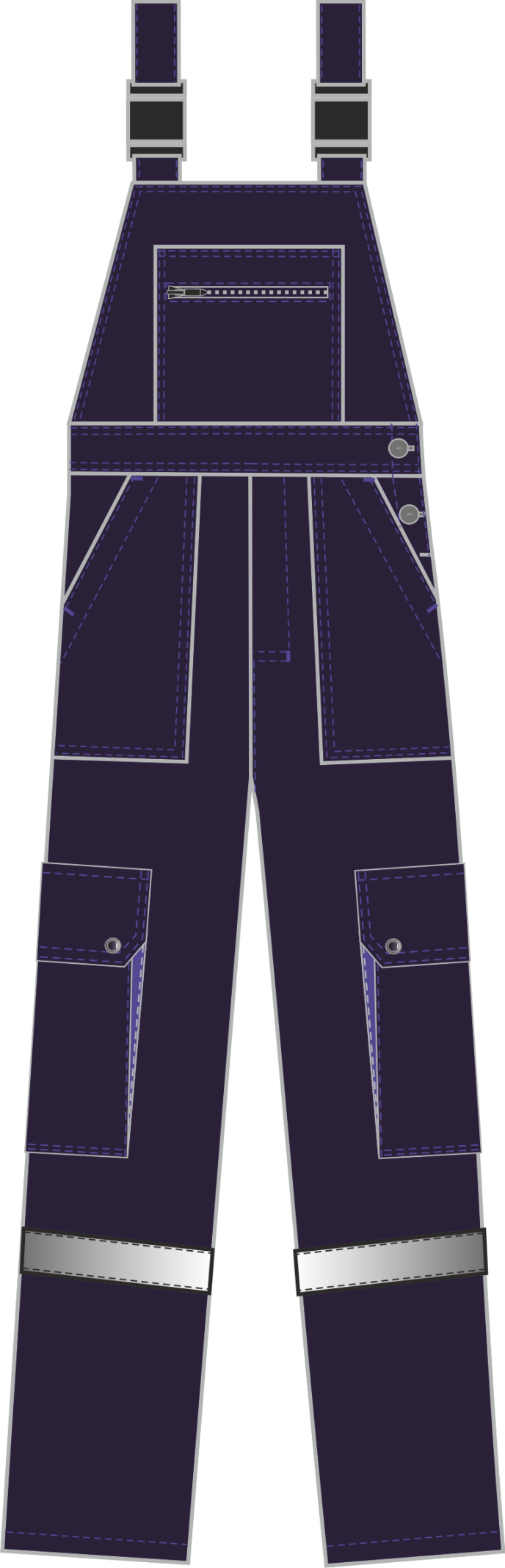 Рис.9. Эскиз Костюм Титан СОП, полукомбинезон,Вид спереди. Темно-синий/васильковый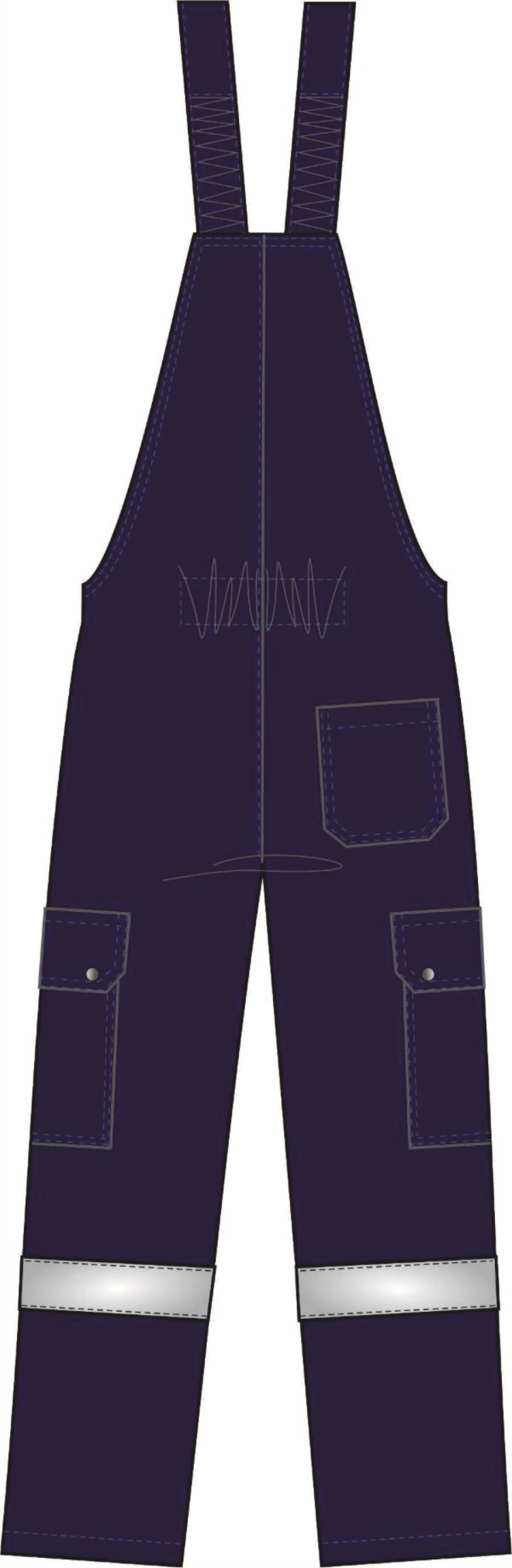 	Рис.10. Эскиз Костюм Титан СОП, полукомбинезон,Вид сзади. Темно-синий/васильковый.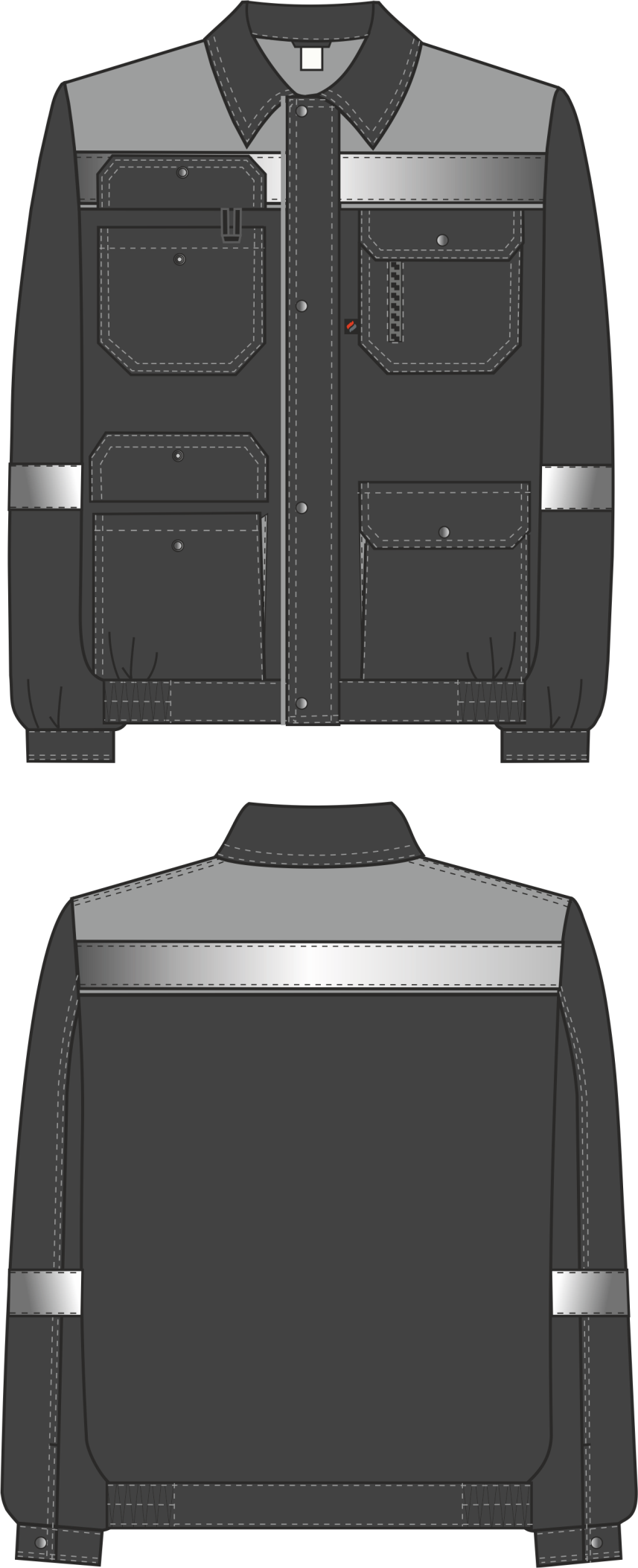 Рис. 11. Эскиз Костюм Титан СОП, куртка.Вид спереди и сзади. Темно-серый/светло-серый.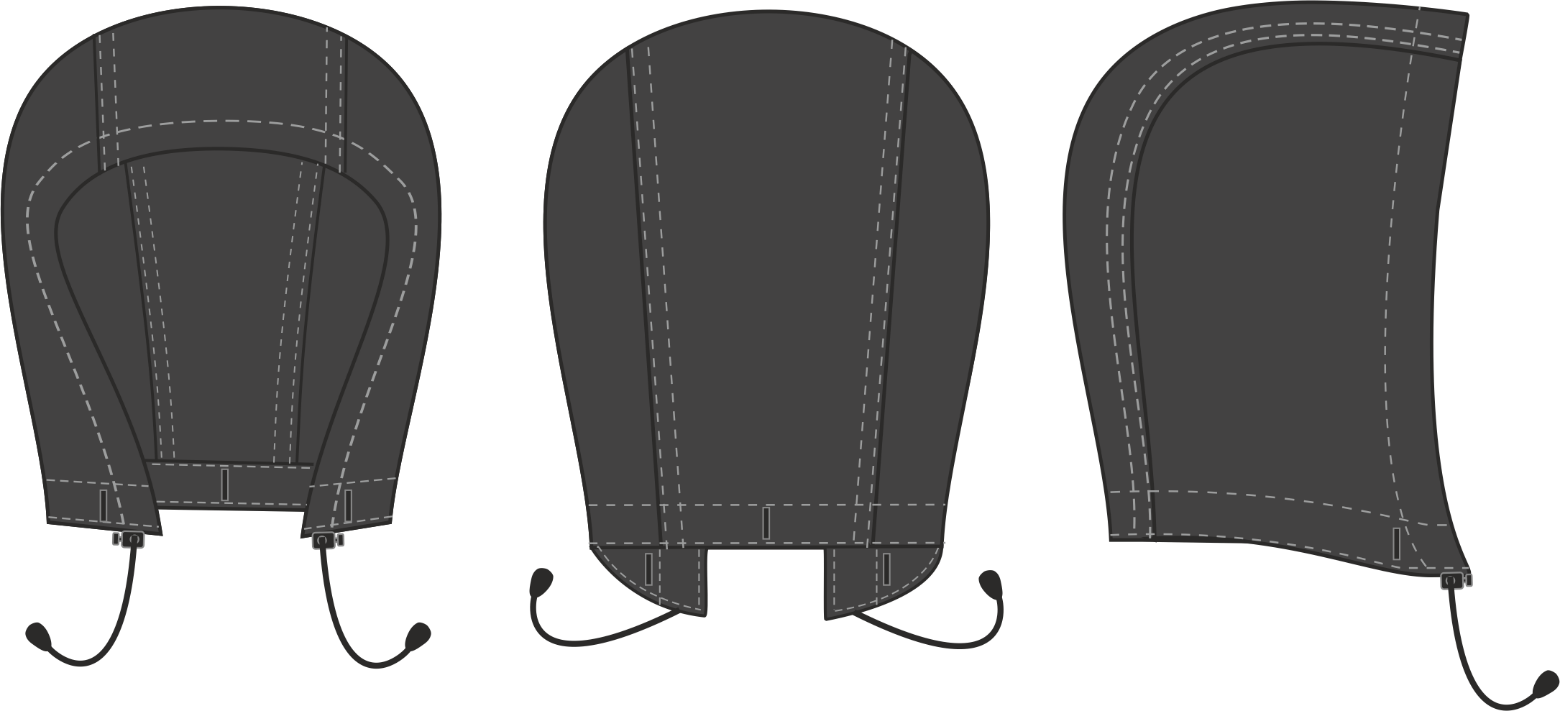 Рис. 12. Эскиз Костюм Титан СОП, капюшон.Вид спереди, сзади, сбоку. Темно-серый/светло-серый.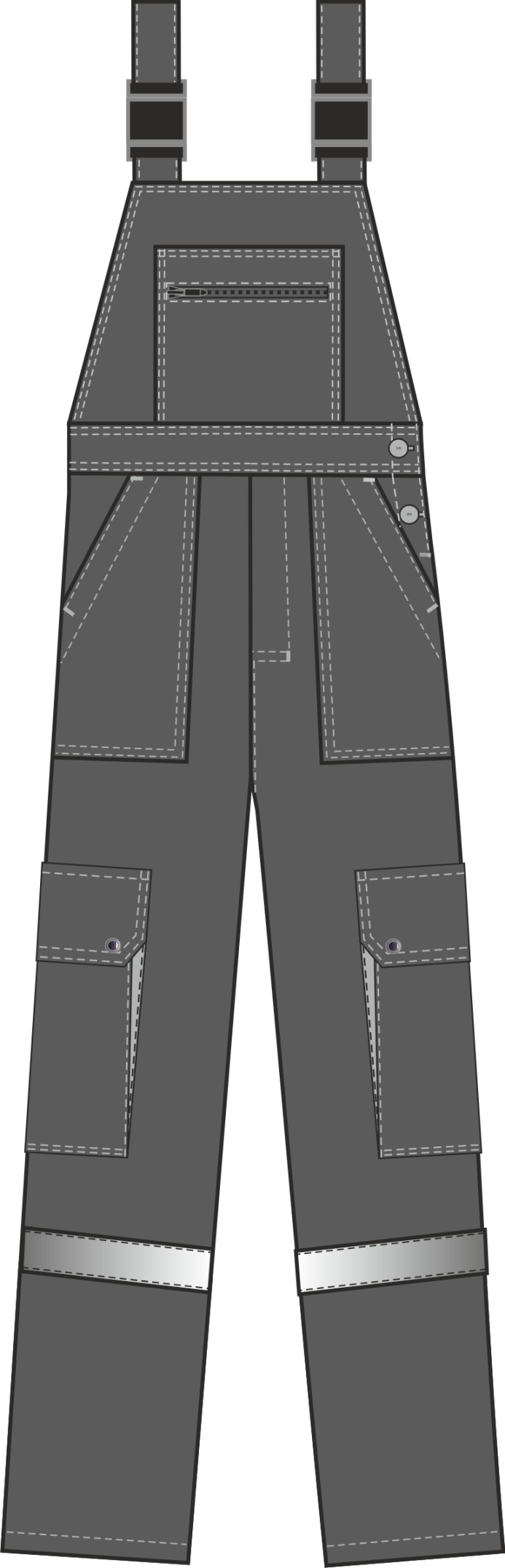 Рис. 13. Эскиз Костюм Титан СОП, полукомбинезон.Вид спереди. Темно-серый/светло-серый.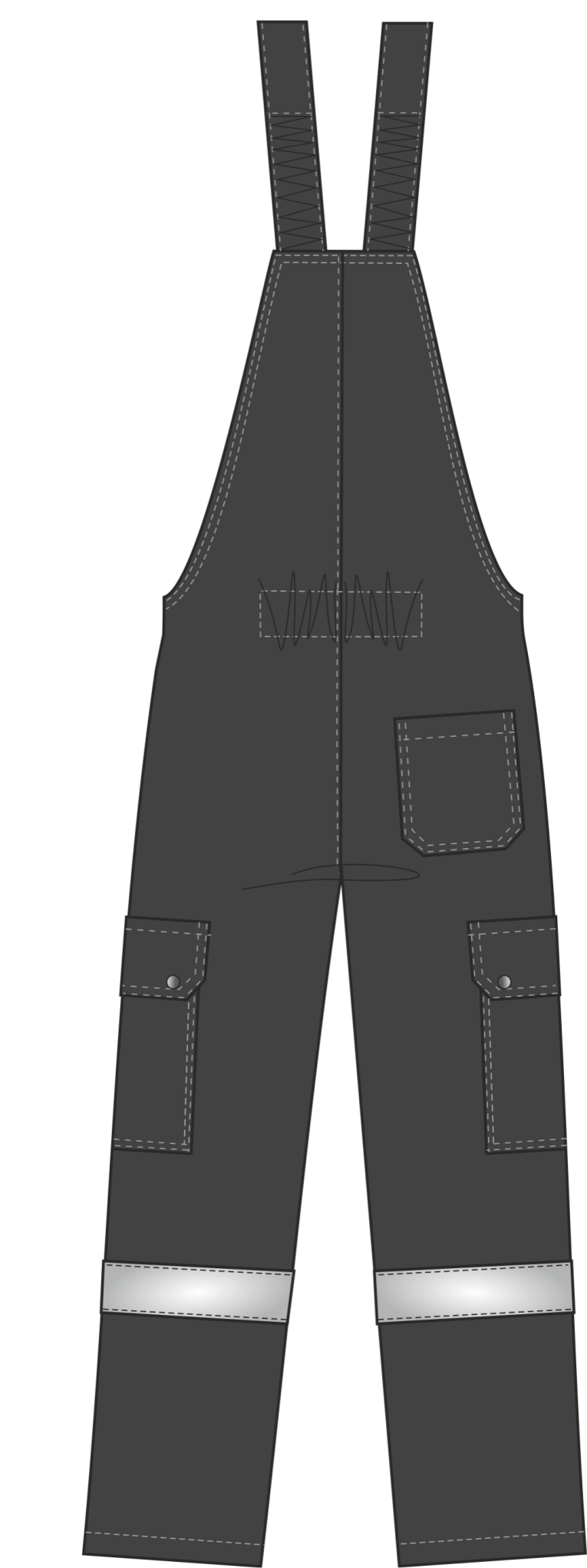 Рис. 14. Эскиз Костюм Титан СОП, полукомбинезон.Вид сзади. Темно-серый/светло-серый.Изготовление и раскрой (отклонения от нитей основы в тканях и допуски при раскрое) изделия должны соответствовать требованиям настоящего технического описания, основам промышленных методов обработки специальной одежды и образцу, утверждённому в установленном порядке.Изделия по размерам должны изготавливаться на типовые фигуры в соответствии с классификацией: по обхвату груди 80-140, по росту 158-200, ГОСТ 31399-2009 и настоящего технического описания.      Табл. 1.Описание внешнего вида моделиКостюм Титан СОП предназначен для защиты от общих производственных загрязнений и механических воздействий, изготавливается в соответствии с ГОСТ 12.4.280-2014 «Одежда специальная для защиты от общих производственных загрязнений и механических воздействий. Общие технические требования».Костюм состоит из куртки с капюшоном и полукомбинезона.Куртка укороченная,прямого силуэта, с центральной застёжкой на однозамковую молнию, ветрозащитная планка застегивается на четыре кнопки.Полочки и спинка на кокетках, по которым настрочена СОП шириной 50 мм. На полочках расположены два нагрудных кармана с фигурными клапанами, застёгивающимися на одну кнопку. Верхние карманы накладные со скошенными углами. Верхний срез кармана левой полочки вместе с клапаном вставлен в шов притачивания кокетки, вход в карман левой полочки, через однозамковую молнию. Тканая этикетка-флажок «Факел» вставлена в нижний край левого нагрудного кармана в передний шов (со стороны застёжки).На изнаночной стороне левой полочки (под нижним боковым накладным карманом) настрочена этикетка ФИО. Верхний карман правой полочки накладной, фигурный клапан верхним срезом вставлен в шов притачивания кокетки. Под клапаном правого нагрудного кармана в шов притачивания кокетки вставлена петля из репсовой ленты для крепления бейджа.  Два нижних объемных кармана, объемная вставка из контрастной ткани (объем со стороны бортовой застежки), закрываются фигурными клапанами с одной кнопкой.Низ куртки обработан притачным поясом с двумя вставками с эластичной тесьмой.Воротник втачной отложной. Капюшон пристегивается к воротнику со стороны нижнего воротника на три пуговицы. Состоит из трех частей – двух боковых и центральной.швы стачивания отделаны двойными строчками. Лицевой вырез фиксируется шнуром с однодырочным фиксатором и концевиком.Рукава втачные, двухшовные. Рукава заканчиваются вертикальной шлицей и притачной манжетой, застёгивающейся на одну кнопку. На рукав ниже локтя настрачивается СОП шириной 50 мм.В горловину вставлены вешалка и основная этикетка. Полукомбинезон прямого силуэта с застёжкой в левом боковом шве на две пуговицы, одна пуговица расположена на поясе, вторая на бочке брючины. «Гульфик» застегнут на молнию. Передние части полукомбинезона с отрезной кокеткой, на кокетке расположен нагрудный накладной карман с застежкой «молния».Боковые накладные карманы с наклонным входом (вход в карман обработан обтачкой), в левый боковой шов вставлена застежка и пуговица с петлей. По краям входа в карман расположены закрепки. Задние части полукомбинезона цельнокроеные, с кулисой по талии.На уровне колена располагаются объемные карманы (объемная вставка из контрастной ткани в передней части кармана), закрывающиеся фигурными клапанами с двумя кнопками.На правую заднюю часть полукомбинезона настрочен накладной карман со скошенными углами.Длина полукомбинезона регулируется скрытой эластичной тесьмой в бретелях и фастексами. По низу брюк в области голени настрочена СОП шириной 50 мм.Низ брюк обработан швом в подгибку с закрытым срезом, ш.ш. 25 мм.К нижнему срезу обтачки спинки прикреплена этикетка основная.С изнаночной стороны грудки расположена этикетка ФИО (под нагрудным карманом).Обхват груди типовой фигуры, смОбхват груди типовой фигуры, смОбхват груди типовой фигуры, смОбхват груди типовой фигуры, смОбхват груди типовой фигуры, смОбхват груди типовой фигуры, смОбхват груди типовой фигуры, смОбхват груди типовой фигуры, см80-8488-9296-100104-108112-116120-124128-132136-140Рост типовой фигуры, смРост типовой фигуры, смРост типовой фигуры, смРост типовой фигуры, смРост типовой фигуры, смРост типовой фигуры, смРост типовой фигуры, смРост типовой фигуры, см158-164158-164170-176170-176182-188182-188194-200194-200